ПРАВИТЕЛЬСТВО РОССИЙСКОЙ ФЕДЕРАЦИИПОСТАНОВЛЕНИЕот 23 июля 2020 г. N 1095ОБ УТВЕРЖДЕНИИ ФЕДЕРАЛЬНОГО СТАНДАРТАВНУТРЕННЕГО ГОСУДАРСТВЕННОГО (МУНИЦИПАЛЬНОГО) ФИНАНСОВОГОКОНТРОЛЯ "РЕАЛИЗАЦИЯ РЕЗУЛЬТАТОВ ПРОВЕРОК,РЕВИЗИЙ И ОБСЛЕДОВАНИЙ"В соответствии с пунктом 3 статьи 269.2 Бюджетного кодекса Российской Федерации Правительство Российской Федерации постановляет:1. Утвердить прилагаемый федеральный стандарт внутреннего государственного (муниципального) финансового контроля "Реализация результатов проверок, ревизий и обследований" (далее - стандарт).2. Настоящее постановление вступает в силу со дня его официального опубликования и применяется в отношении проверок, ревизий и обследований, начатых после вступления в силу настоящего постановления, за исключением пункта 18 стандарта, который вступает в силу с 1 января 2021 г.3. Установить, что до вступления в силу пункта 18 стандарта органы внутреннего государственного (муниципального) финансового контроля вправе применять формы представлений, предписаний и уведомлений о применении бюджетных мер принуждения, установленные до вступления в силу указанного пункта стандарта.Председатель ПравительстваРоссийской ФедерацииМ.МИШУСТИНУтвержденпостановлением ПравительстваРоссийской Федерацииот 23 июля 2020 г. N 1095ФЕДЕРАЛЬНЫЙ СТАНДАРТВНУТРЕННЕГО ГОСУДАРСТВЕННОГО (МУНИЦИПАЛЬНОГО) ФИНАНСОВОГОКОНТРОЛЯ "РЕАЛИЗАЦИЯ РЕЗУЛЬТАТОВ ПРОВЕРОК,РЕВИЗИЙ И ОБСЛЕДОВАНИЙ"I. Общие положения1. Федеральный стандарт внутреннего государственного (муниципального) финансового контроля "Реализация результатов проверок, ревизий и обследований" (далее - стандарт) разработан в целях установления:правил реализации результатов проведения проверок, ревизий и обследований (далее - контрольное мероприятие), в том числе предусматривающих требования к содержанию представления, предписания, уведомления о применении бюджетных мер принуждения органа внутреннего государственного (муниципального) финансового контроля (далее - орган контроля);порядка продления срока исполнения представления (предписания) органа контроля.2. Документы, оформляемые в целях реализации результатов контрольного мероприятия, предусматривающие требования к объекту внутреннего государственного (муниципального) финансового контроля (далее - объект контроля), вручаются руководителю (уполномоченному представителю) объекта контроля либо направляются объекту контроля заказным почтовым отправлением с уведомлением о вручении или иным способом, подтверждающим их получение объектом контроля, в том числе с применением факсимильной связи и (или) автоматизированных информационных систем.Документы, оформляемые в целях реализации результатов контрольного мероприятия, и информация, подготавливаемая в целях реализации результатов контрольного мероприятия, направляются иным органам и организациям, указанным в стандарте, в порядке, предусмотренном законодательством Российской Федерации.3. Производство по делам об административных правонарушениях, направленных на реализацию результатов контрольных мероприятий, осуществляется в порядке, установленном законодательством Российской Федерации об административных правонарушениях.II. Реализация результатов контрольного мероприятия4. Акт проверки (ревизии), возражения объекта контроля на акт проверки (ревизии) (при их наличии), а также иные материалы проверки (ревизии) подлежат рассмотрению руководителем (заместителем руководителя) органа контроля, по результатам которого принимается одно или несколько решений:о наличии или об отсутствии оснований для направления представления и (или) предписания объекту контроля;о наличии или об отсутствии оснований для направления информации в правоохранительные органы, органы прокуратуры и иные государственные (муниципальные) органы;о наличии или об отсутствии оснований для назначения внеплановой выездной проверки (ревизии) или внеплановой камеральной проверки (далее - повторная проверка (ревизия), в том числе при наличии:(в ред. Постановления Правительства РФ от 21.03.2022 N 421)письменных возражений от объекта контроля и представленных объектом контроля дополнительных документов, относящихся к проверенному периоду, влияющих на выводы по результатам проведения проверки (ревизии), с указанием причины непредставления таких документов в ходе проверки (ревизии);(в ред. Постановления Правительства РФ от 21.03.2022 N 421)признаков нарушений, которые не могут в полной мере быть подтверждены в рамках проведенной проверки (ревизии);о наличии или об отсутствии оснований для направления в суд исков о признании осуществленных закупок товаров, работ, услуг для осуществления государственных (муниципальных) нужд недействительными в соответствии с Гражданским кодексом Российской Федерации.(абзац введен Постановлением Правительства РФ от 21.03.2022 N 421)5. Заключение, составленное по результатам обследования, возражения объекта контроля на него (при их наличии), а также иные материалы обследования подлежат рассмотрению руководителем (заместителем руководителя) органа контроля, по результатам которого может быть принято решение о проведении внеплановой выездной проверки (ревизии).6. Документы и материалы, указанные в абзаце первом пункта 4 и пункте 5 стандарта, подлежат рассмотрению руководителем (заместителем руководителя) органа контроля в срок не более 50 рабочих дней со дня подписания акта, заключения, в ходе которого может привлекаться руководитель (уполномоченный представитель) объекта контроля, в том числе для рассмотрения поступивших в соответствии с федеральным стандартом внутреннего государственного (муниципального) финансового контроля "Проведение проверок, ревизий и обследований и оформление их результатов", утвержденным постановлением Правительства Российской Федерации от 17 августа 2020 г. N 1235 "Об утверждении федерального стандарта внутреннего государственного (муниципального) финансового контроля "Проведение проверок, ревизий и обследований и оформление их результатов", письменных замечаний (возражений, пояснений) объекта контроля на акт, заключение.(в ред. Постановления Правительства РФ от 21.03.2022 N 421)Руководитель (уполномоченный представитель) объекта контроля вправе дополнительно представить письменные замечания (возражения, пояснения) объекта контроля на акт, заключение, давать устные пояснения к письменным замечаниям (возражениям, пояснениям) объекта контроля на акт, заключение.(абзац введен Постановлением Правительства РФ от 21.03.2022 N 421)Информация о результатах рассмотрения предусмотренных настоящим пунктом замечаний (возражений, пояснений) объекта контроля на акт, заключение, в том числе в отношении положений акта, заключения, являющихся основаниями для принятия руководителем (заместителем руководителя) органа контроля решения о направлении представления и (или) предписания объекту контроля или решения о назначении повторной проверки (ревизии), направляется органом контроля объекту контроля не позднее даты принятия такого решения руководителем (заместителем руководителя) органа контроля.(абзац введен Постановлением Правительства РФ от 21.03.2022 N 421)Результаты повторной проверки (ревизии) рассматриваются в совокупности с результатами проверки (ревизии), по результатам которой принято решение о назначении повторной проверки (ревизии).По результатам повторной проверки (ревизии) не может быть принято повторное решение о назначении внеплановой выездной проверки (ревизии) или внеплановой камеральной проверки в отношении одного и того же объекта контроля, темы проверки и проверяемого периода.(в ред. Постановления Правительства РФ от 21.03.2022 N 421)Порядок рассмотрения акта, заключения и иных материалов контрольного мероприятия может быть установлен ведомственным стандартом органа контроля.Рассмотрение руководителем (заместителем руководителя) органа контроля документов и материалов, указанных в абзаце первом пункта 4 и пункте 5 стандарта, замечаний (возражений, пояснений) объекта контроля на акт, заключение может осуществляться с участием коллегиального органа (коллегиальных органов), состоящего из должностных лиц органа контроля.(абзац введен Постановлением Правительства РФ от 21.03.2022 N 421)7. На основании решения руководителя (заместителя руководителя) органа контроля, принятого по результатам рассмотрения акта проверки (ревизии), а также иных материалов проверки (ревизии), результатов повторной проверки (ревизии), о наличии оснований для направления представления и (или) предписания объекту контроля и (или) о наличии оснований для направления информации в правоохранительные органы, органы прокуратуры и иные государственные (муниципальные) органы должностные лица органа контроля, ответственные за проведение контрольного мероприятия, при отсутствии оснований для назначения повторной проверки (ревизии) обеспечивают подготовку и направление:представления и (или) предписания объекту контроля;информации в правоохранительные органы, органы прокуратуры и иные государственные (муниципальные) органы.8. Орган контроля направляет объекту контроля представление не позднее 10 рабочих дней со дня принятия решения о его направлении.9. При наличии возможности определения суммы причиненного ущерба публично-правовому образованию орган контроля направляет объекту контроля предписание:одновременно с представлением в случае невозможности устранения нарушения;в срок не позднее 5 рабочих дней со дня окончания срока исполнения представления в случае неустранения нарушения либо частичного неустранения нарушения в установленный в представлении срок.10. В срок не позднее 7 рабочих дней со дня направления объекту контроля представления, предписания орган контроля направляет их копии:(в ред. Постановлений Правительства РФ от 31.12.2020 N 2435, от 21.03.2022 N 421)главному распорядителю (распорядителю) бюджетных средств в случае, если объект контроля является подведомственным ему получателем бюджетных средств;(в ред. Постановления Правительства РФ от 21.03.2022 N 421)органу исполнительной власти (органу местного самоуправления), осуществляющему функции и полномочия учредителя, в случае, если объект контроля является бюджетным или автономным учреждением, иному органу исполнительной власти (органу местного самоуправления), предоставившему объекту контроля средства из бюджета бюджетной системы Российской Федерации.(в ред. Постановления Правительства РФ от 21.03.2022 N 421)Порядок направления органом контроля копий представлений и предписаний может быть установлен ведомственным стандартом органа контроля.(абзац введен Постановлением Правительства РФ от 31.12.2020 N 2435; в ред. Постановления Правительства РФ от 06.09.2021 N 1504)11. В представлении помимо требований, предусмотренных пунктом 2 статьи 270.2 Бюджетного кодекса Российской Федерации, указываются:объект контроля, тема проверки (ревизии), проверенный период;основания проведения проверки (ревизии), реквизиты акта проверки (ревизии);информация о выявленных нарушениях - нарушениях, по которым принято решение о направлении представления, в том числе информация о суммах средств, использованных с этими нарушениями;положение о представлении объектом контроля информации о результатах исполнения представления с приложением копий документов, подтверждающих его исполнение, и сроки направления объектом контроля указанных информации и материалов органу контроля.12. В предписании помимо требований, предусмотренных пунктом 3 статьи 270.2 Бюджетного кодекса Российской Федерации, указываются:объект контроля, тема проверки (ревизии), проверенный период;реквизиты представления, содержащего информацию о нарушении, влекущем причинение ущерба публично-правовому образованию, и информация об этом нарушении;сумма ущерба, причиненного публично-правовому образованию (без учета объемов средств, перечисленных в возмещение указанного ущерба до направления предписания);требование о принятии объектом контроля мер по возмещению причиненного ущерба публично-правовому образованию, в том числе мер, предусматривающих направление объектом контроля, являющимся государственным (муниципальным) органом или государственным (муниципальным) учреждением, требований о возврате средств к юридическим или физическим лицам, необоснованно их получившим, и (или) виновным должностным лицам и осуществление претензионно-исковой работы;положение о представлении объектом контроля информации о результатах исполнения предписания с приложением копий документов, подтверждающих его исполнение, и сроки направления объектом контроля указанных информации и материалов органу контроля.13. Контроль за исполнением объектами контроля представлений и предписаний осуществляется должностными лицами органа контроля, ответственными за проведение контрольного мероприятия, по результатам которого принято решение о направлении представления (предписания), на основании информации, поступающей от объекта контроля в соответствии с представлением (предписанием).14. Представление считается исполненным в случае, когда представленные объектом контроля документы, материалы и информация подтверждают устранение нарушения и (или) принятие указанных в представлении мер по устранению причин и условий нарушения, а также в случае наличия указанной информации в государственных (муниципальных) информационных системах.Указанные в предписании требования о возмещении ущерба, причиненного публично-правовому образованию, считаются исполненными объектом контроля после зачисления в полном объеме средств возмещения ущерба на единый счет соответствующего бюджета бюджетной системы Российской Федерации.15. Неисполнение представления или предписания является основанием для принятия решения о возбуждении должностным лицом органа контроля дела об административном правонарушении в отношении объекта контроля (его должностного лица), не исполнившего такое представление или предписание в установленный срок.(в ред. Постановления Правительства РФ от 21.03.2022 N 421)Неисполнение представления в части устранения бюджетных нарушений, предусмотренных главой 30 Бюджетного кодекса Российской Федерации, является основанием для принятия решения руководителем (заместителем руководителя) органа контроля о подготовке и направлении в Министерство финансов Российской Федерации, финансовый орган субъекта Российской Федерации (муниципального образования) (далее - финансовый орган), орган управления государственным внебюджетным фондом уведомления о применении бюджетных мер принуждения.(в ред. Постановления Правительства РФ от 21.03.2022 N 421)В случае неисполнения предписания о возмещении причиненного Российской Федерации, субъекту Российской Федерации, муниципальному образованию ущерба Федеральное казначейство (территориальный орган Федерального казначейства), государственный (муниципальный) орган, уполномоченный нормативным правовым актом высшего исполнительного органа субъекта Российской Федерации, муниципальным правовым актом местной администрации, обращается в суд с исковым заявлением о возмещении объектом контроля ущерба, причиненного соответственно Российской Федерации, субъекту Российской Федерации, муниципальному образованию.(в ред. Постановлений Правительства РФ от 21.03.2022 N 421, от 09.12.2022 N 2272)16. Обжалование представлений и предписаний органа контроля осуществляется:в досудебном порядке в соответствии с федеральным стандартом внутреннего государственного (муниципального) финансового контроля о правилах досудебного обжалования решений и действий (бездействия) органов контроля и их должностных лиц;в судебном порядке по правилам, установленным законодательством Российской Федерации.17. В уведомлении о применении бюджетных мер принуждения помимо информации, предусмотренной абзацем первым пункта 5 статьи 306.2 Бюджетного кодекса Российской Федерации, указываются объект контроля, тема проверки (ревизии), проверенный период.Орган контроля направляет финансовому органу, органу управления государственным внебюджетным фондом уведомление о применении бюджетных мер принуждения в сроки и порядке, которые предусмотрены абзацем третьим пункта 5 статьи 306.2 Бюджетного кодекса Российской Федерации.(в ред. Постановления Правительства РФ от 21.03.2022 N 421)По основаниям и в порядке, которые предусмотрены абзацем четвертым пункта 5 статьи 306.2 Бюджетного кодекса Российской Федерации, орган контроля подготавливает уведомление о применении бюджетных мер принуждения, содержащее уточненные сведения, которое также должно содержать помимо уточненной на основании запроса финансового органа, органа управления государственным внебюджетным фондом информации, предусмотренной абзацем первым пункта 5 статьи 306.2 Бюджетного кодекса Российской Федерации, указание на объект контроля, тему проверки (ревизии), проверенный период.18. Формы представления, предписания и уведомления о применении бюджетных мер принуждения устанавливаются Министерством финансов Российской Федерации.III. Продление срока исполнения представления, предписания19. Решение о продлении срока исполнения представления (предписания) принимается однократно на основании поступления в орган контроля обращения объекта контроля, которому направлено представление (предписание) о невозможности исполнения представления (предписания) в установленный срок в связи с возникновением обстоятельств, препятствующих его исполнению, с приложением заверенных в установленном порядке документов (материалов), подтверждающих наступление обстоятельств, в том числе:осуществление объектом контроля претензионно-исковой работы в целях исполнения представления (предписания);проведение реорганизации объекта контроля;рассмотрение жалобы объекта контроля (его уполномоченного представителя) в соответствии с федеральным стандартом внутреннего государственного (муниципального) финансового контроля о правилах досудебного обжалования решений и действий (бездействия) органов внутреннего государственного (муниципального) финансового контроля и их должностных лиц;обстоятельства, делающие невозможным исполнение представления (предписания) в установленные сроки, не зависящие от объекта контроля, в том числе обстоятельства непреодолимой силы.20. Обращение, содержащее основания для продления срока исполнения представления (предписания), может быть направлено органу контроля не позднее чем за 10 рабочих дней до окончания срока исполнения представления (предписания).21. Решение руководителя (заместителя руководителя) органа контроля о продлении срока исполнения требования, содержащегося в представлении (предписании), или решение об отсутствии оснований продления срока исполнения представления (предписания) принимается руководителем (заместителем руководителя) органа контроля в течение 10 рабочих дней со дня поступления соответствующего обращения.22. Орган контроля уведомляет объект контроля о решении, принятом в соответствии с пунктом 21 стандарта, не позднее дня, следующего за днем принятия указанного решения.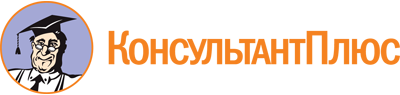 Постановление Правительства РФ от 23.07.2020 N 1095
(ред. от 09.12.2022)
"Об утверждении федерального стандарта внутреннего государственного (муниципального) финансового контроля "Реализация результатов проверок, ревизий и обследований"Документ предоставлен КонсультантПлюс

www.consultant.ru

Дата сохранения: 13.07.2023
 Список изменяющих документов(в ред. Постановлений Правительства РФ от 31.12.2020 N 2435,от 06.09.2021 N 1504, от 21.03.2022 N 421, от 09.12.2022 N 2272)Список изменяющих документов(в ред. Постановлений Правительства РФ от 31.12.2020 N 2435,от 06.09.2021 N 1504, от 21.03.2022 N 421, от 09.12.2022 N 2272)КонсультантПлюс: примечание.О возможности продления срока исполнения представлений (предписаний) в 2022 году см. Постановление Правительства РФ от 14.04.2022 N 665.